RITAGLIA E METTI IN ORDINE LE AZIONI PER FARE UNA SPREMUTA D’ARANCIA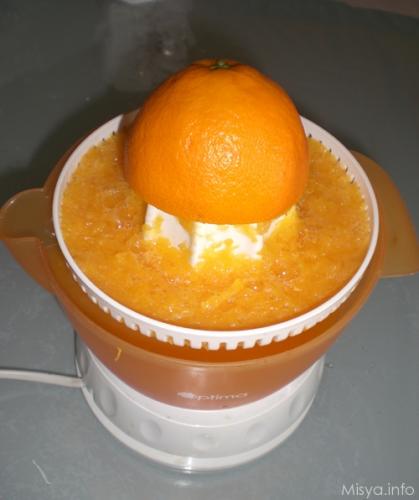 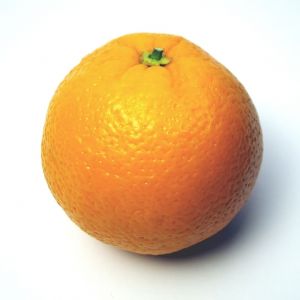 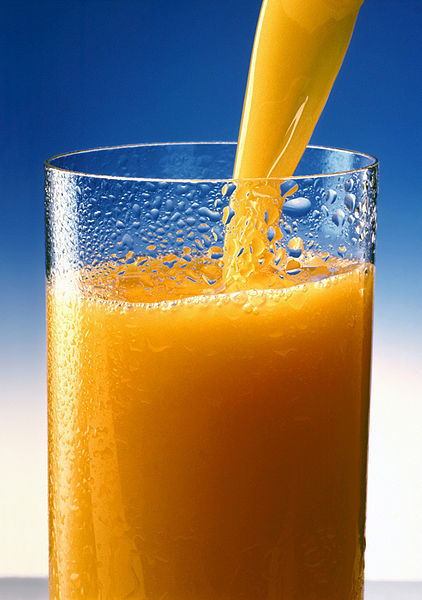 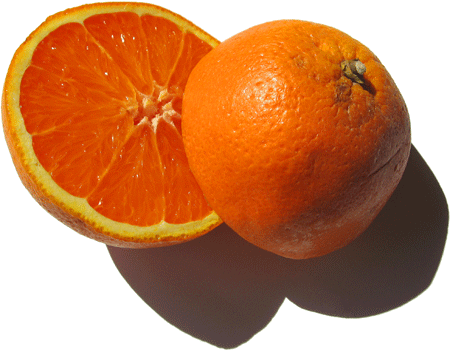 